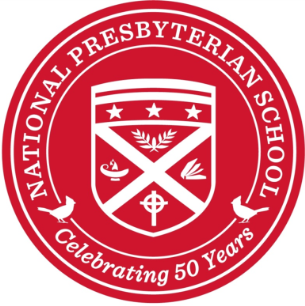           School Chaplain National Presbyterian School, an independent, coeducational elementary (Nursery-6th Grade) school located in Washington, DC, is conducting a search for a Chaplain beginning with the 2019-2020 school year.   The Chaplain is responsible for coordination and leadership for spiritual growth, religious education, pastoral care, and service learning at the 300-student school, as well as serving as an liaison with National Presbyterian Church. As a member of the administrative team, the Chaplain reports to the Head of School and works closely with teachers and administrators throughout the school. The role of NPS Chaplain is a full-time, 10-month a year position (late August through mid-June). Primary responsibilities include:Teach Religious Studies to Grades 2-6, (each class meets once every 6-day rotation)Coordinate two weekly Chapel services, Lower Division (Nursery—1st Grade) on Wednesdays, Upper Division (2nd—6th Grade) on ThursdaysResource and coordinate Service Learning Projects done by each grade, as well as all-school Service Learning effortsRespond to pastoral situations and serving as available presence for students, staff, and familiesPlan and lead special school services – faculty Back to School Chapel, Thanksgiving, Christmas, Graduation, and all-school ChapelsRepresent the school at various forums and eventsMaintain connection with National Presbyterian Church and explore school-church partnership opportunitiesMaintain and fulfill requirements of a specialized minister in the National Capital PresbyteryIn candidates, NPS is looking for the following: Ordained clergy, preferably in the PC(USA), or on the path to ordinationExperience in worship leadership, pastoral care, and teaching childrenExcellent listener and communicator, with strong interpersonal skills and an ability to collaborate with colleagues Strong organizational skills, demonstrates creativity and resourcefulness Embodies compassion, warmth, and encouragement; generates trusts among all constituenciesLeader and role model for faculty & staff, students, and parentsIndividuals interested in applying for this position should send a resume, cover letter, references, and a statement of faith to Laura Ferrara, Executive Assistant to the Head of School, at lferrara@nps-dc.org, by April 30, 2019.Questions: Please contact Head of School Malcolm Lester at malcolm.lester@nps-dc.org, 202-537-7545